الاتحاد الخاص للتصنيف الدولي للبراءاتلجنة الخبراءالدورة الثامنة والأربعونجنيف، من 24 إلى 26 فبراير 2016مشروع جدول الأعمال المُراجعمن إعداد الأمانةافتتاح الدورةانتخاب الرئيس ونائبي الرئيساعتماد جدول الأعمالانظر هذه الوثيقةتقرير عن تقدّم برنامج مراجعة التصنيف الدولي للبراءاتتعديلات على دليل التصنيف الدولي للبراءات ووثائق أساسية أخرى للتصنيفالنظر في الحاجة إلى استحداث صنف جديد يشمل تكنولوجيا أشباه الموصلاتالنظر في استعمال البند 40 "مصدر بيانات التصنيف" في معيار الويبو رقم ST.8تقرير عن حالة إعادة التصنيف ومعالجة وثائق البراءات التي لم يعاد تصنيفها ضمن MCD وIPCRECLASSتسليم إدارة قوائم العمل من المكتب الأوروبي للبراءات إلى الويبوتقرير عن الأنظمة المعلوماتية المتصلة بالتصنيف الدولي للبراءاتعرض يقدّمه المكتب الدولي.مشروع إدارة مراجعة التصنيف الدولي للبراءات (IPCRM)عروض يقدّمها المكتب الدولي.اختتام الدورةيبدأ الاجتماع الافتتاحي يوم الأربعاء 24 فبراير 2016، في الساعة 10:00 صباحا في المقر الرئيسي للويبو وعنوانه:
34, chemin des Colombettes, Geneva[نهاية الوثيقة]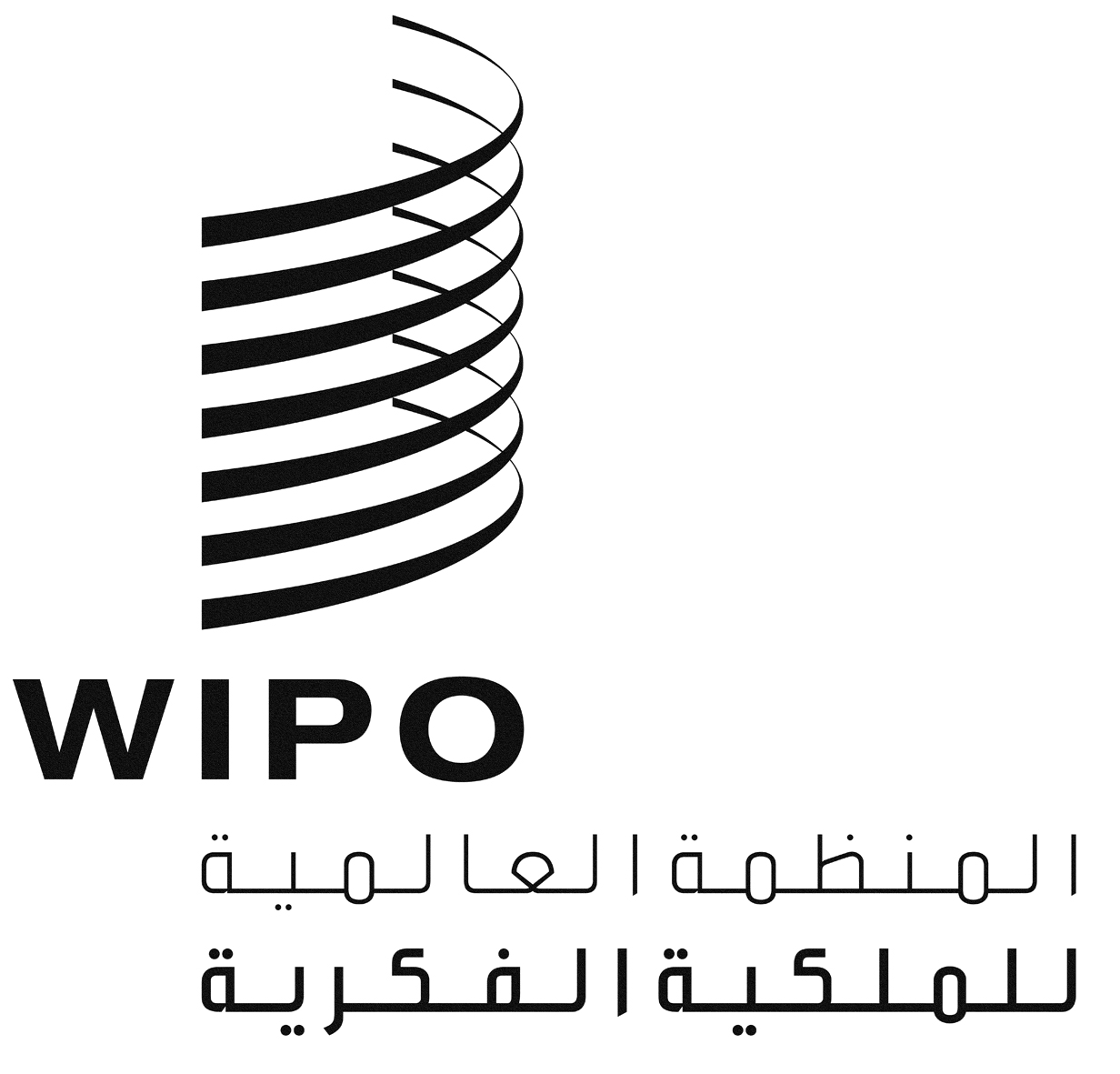 AIPC/CE/48/1 PROV.2IPC/CE/48/1 PROV.2IPC/CE/48/1 PROV.2الأصل: بالإنكليزيةالأصل: بالإنكليزيةالأصل: بالإنكليزيةالتاريخ: 18 يناير 2016التاريخ: 18 يناير 2016التاريخ: 18 يناير 2016انظر المشروع:CE 462انظر المشروعين: CE 454, CE 455, CE 456انظر المشروع:CE 481انظر المشروع:CE 464انظر المشروعين:QC 013, CE 381انظر المشروع:CE 472انظر المشروعين:CE 446, CE 447انظر المشروع:CE 457